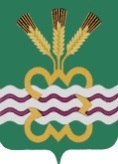 РОССИЙСКАЯ  ФЕДЕРАЦИЯСВЕРДЛОВСКАЯ  ОБЛАСТЬДУМА  КАМЕНСКОГО  ГОРОДСКОГО  ОКРУГА ПЯТЫЙ  СОЗЫВСорок первое  заседание  РЕШЕНИЕ  № 458        17 марта 2016 года О внесении изменений в Решение Думы Каменского городского округа от 19.06.2014 г. № 234 «Об утверждении Порядка сообщения лицами, замещающими муниципальные должности, муниципальными служащими органов местного самоуправления Каменского городского округа о получении подарка в связи с их должностным положением или исполнением ими служебных (должностных) обязанностей, сдачи и оценки подарка, реализации (выкупа) и зачисления средств, вырученных от его реализации» (в ред. от 11.12.2014 г. № 281)В соответствии с Постановлением Правительства Российской Федерации от 12.10.2015г № 1089 «О внесении изменений в Постановление Правительства Российской Федерации от 09.01.2014г № 10», Указом Губернатора Свердловской области от 05.03.2014г № 122-УГ «О порядке сообщения лицами, замещающими государственные должности Свердловской области, государственными гражданскими служащими Свердловской области о получении подарка в связи с протокольными мероприятиями, служебными командировками и другими официальными мероприятиями, участие в которых связано с исполнением ими служебных (должностных) обязанностей, сдачи и оценки подарка, реализации (выкупа) и зачисления средств, вырученных от его реализации» (в ред. 23.12.2015г  № 691-УГ), руководствуясь Федеральным законом от 06.10.2003г № 131-ФЗ «Об общих принципах организации местного самоуправления в Российской Федерации», статьей 23 Устава муниципального образования «Каменский городской округ», Дума Каменского городского округа Р Е Ш И Л А:	1. Внести в Решение Думы Каменского городского округа от 19.06.2014г  № 234 «Об утверждении Порядка сообщения лицами, замещающими муниципальные должности, муниципальными служащими органов местного самоуправления Каменского городского округа о получении подарка в связи с их должностным положением или исполнением ими служебных (должностных) обязанностей, сдачи и оценки подарка, реализации (выкупа) и зачисления средств, вырученных от его реализации» (в ред. от 11.12.2014г № 281) следующие изменения:	1.1. В наименовании, преамбуле, пункте 1 слова «их должностным положением или» заменить словами «протокольными мероприятиями, служебными командировками и другими официальными мероприятиями, участие в которых связано с». 2. Внести в Порядок сообщения лицами, замещающими муниципальные должности, муниципальными служащими органов местного самоуправления Каменского городского округа о получении подарка в связи с их должностным положением или исполнением ими служебных (должностных) обязанностей, сдачи и оценки подарка, реализации (выкупа) и зачисления средств, вырученных от его реализации, утвержденный Решением Думы Каменского городского округа от 19.06.2014г № 234 (в ред. от 11.12.2014г № 281) следующие изменения:2.1. В наименовании, пункте 1 слова «их должностным положением или» заменить словами «протокольными мероприятиями, служебными командировками и другими официальными мероприятиями, участие в которых связано с».2.2. В абзаце третьем пункта 2 слова «в связи с должностным положением или в связи с исполнением служебных (должностных) обязанностей» заменить словами «в связи с протокольными мероприятиями, служебными командировками и другими официальными мероприятиями, участие в которых связано с исполнением служебных (должностных) обязанностей».2.3. Пункт 3 изложить в следующей редакции:«3. Лица, замещающие муниципальные должности, муниципальные служащие не вправе получать подарки от физических (юридических) лиц в связи с их должностным положением или исполнением ими служебных (должностных) обязанностей, за исключением подарков, полученных в связи с протокольными мероприятиями, служебными командировками и другими официальными мероприятиями, участие в которых связано с исполнением ими служебных (должностных) обязанностей.». 2.4. В пункте 4 слова «их должностным положением или» заменить словами «протокольными мероприятиями, служебными командировками и другими официальными мероприятиями, участие в которых связано с».2.5. В пункте 5 слова «должностным положением или» заменить словами «протокольными мероприятиями, служебными командировками и другими официальными мероприятиями, участие в которых связано с».2.6. Дополнить пунктом 15.1. следующего содержания:«15.1. В случае если в отношении подарка, изготовленного из драгоценных металлов и (или) драгоценных камней, не поступило от лиц, замещающих муниципальные должности, муниципальных служащих заявление, указанное в пункте 14 настоящего Порядка, либо в случае отказа указанных лиц от выкупа такого подарка подарок, изготовленный из драгоценных металлов и (или) драгоценных камней, подлежит передаче комиссией в федеральное казенное учреждение «Государственное учреждение по формированию Государственного фонда драгоценных металлов и драгоценных камней Российской Федерации, хранению, отпуску и использованию драгоценных металлов и драгоценных камней (Гохран России) при Министерстве финансов Российской Федерации» для зачисления в Государственный фонд драгоценных металлов и драгоценных камней Российской Федерации.».2.7. Пункт 19 считать пунктом 18.2.8. Пункт 20 считать пунктом 19.3. Настоящее Решение вступает в силу со дня его официального опубликования.4. Настоящее Решение опубликовать в газете «Пламя», разместить на официальном сайте муниципального образования «Каменский городской округ» и на официальном сайте Думы муниципального образования «Каменский городской округ».5. Контроль исполнения настоящего Решения возложить на постоянный Комитет Думы Каменского городского округа по вопросам законодательства и местного самоуправления (Н.П. Шубина).Глава Каменского городского округа                                                    С.А. БелоусовПредседатель Думы Каменского городского округа                             В.И. Чемезов